Enjoy Your HolidayTerm 1 was a steady term and the students have had a great educational start to the year. We also had our small schools sports events, being the swimming carnival and athletics carnival which are always great days to connect and compete with our other small schools in our area. We will have a busy term ahead in Term 2 with school curriculum and extracurricular activities on, including Cross Country, GRIP Leadership, Cowra Eisteddfod and Debating. We wish all our staff, students and their families a happy and safe school holiday. Get active and enjoy the last of the warmer weather!  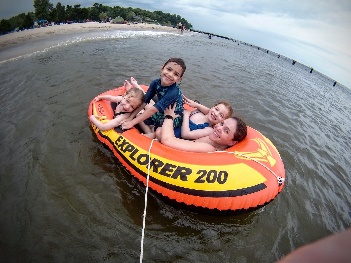 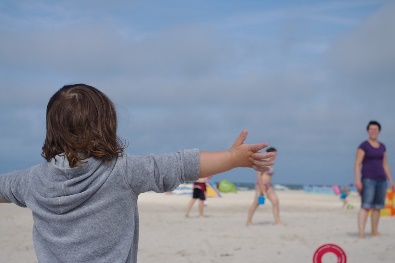 Please Note: School resumes for staff on Monday, 29th April (Staff Development Day), K-6 students to return on Tuesday 30th April. Term 1 Whole School AssemblyOn Friday, 12th April, we will be holding our end of term whole school assembly. Our assembly will commence at 12.00pm and will finish at approximately 12.45pm.  Parents and other family members are  most welcome to attend. We hope to see you there. Enrichment ActivitiesThe last day of term is always an exciting time. 
Please see an overview of our enrichment activities to be held this Friday, 12th April.9:15am -12:00pm: Normal lessons
12:00pm-12:45pm: Whole School Assembly
12:45pm-1:30pm: Shared Lunch1:30pm-2:15pm: Enrichment Activity 1Cooking – Sara Thomas, Playdough - Kate Miller
2:15pm-3:00pm: Enrichment Activity 2Anzac Day Activity – Mrs Reimer3:00pm-3:10pm: Pack upShared Lunch As part of our day, parents are asked to send in food that can be shared by all who are at school for lunch on Friday. Suggestions include party pies/sausage rolls, frankfurts, spring rolls, pizzas, cut-up fruit, fairy bread, chips, lollies, biscuits or slices. As we will be sharing food it is particularly important that we maintain safe hygiene practices and that all foods are free from nuts. Often parents have shared what they will be sending on our Closed Facebook group. 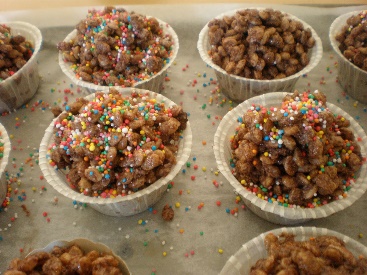 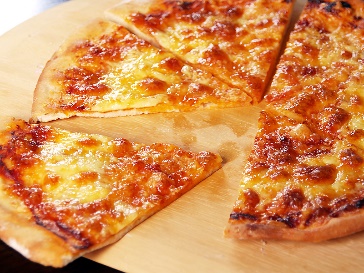 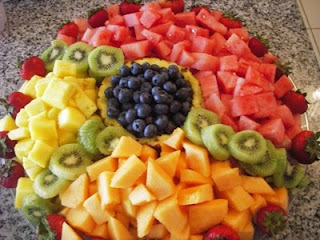 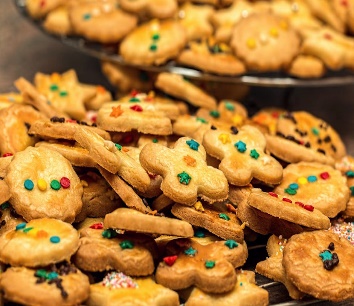 ANZAC Day MarchANZAC Day falls on the second Thursday (25th April) of the school holidays this year. We have traditionally had a small but strong contingent of Maimuru Public School students who march on ANZAC Day in the Young town march. We would be most pleased if families could organise to have their children march with us. We will be meeting at the Young Town Hall 10.15am. Mrs Reimer and Miss Cox will be there to meet you. 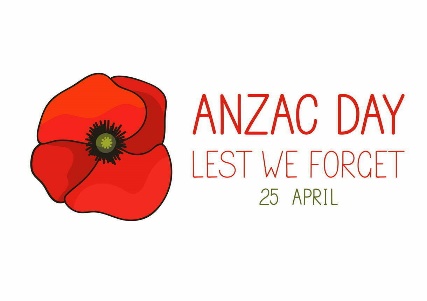  Mother’s Day StallWe will hold our annual Mother’s Day stall Week 2, Wednesday 8th May.  Please find an order form with this week’s newsletter. Gifts will cost $6.00 each and include a card and gift bag.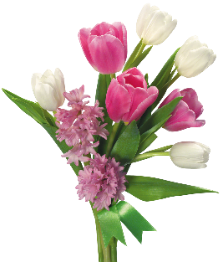 Grow Your Mind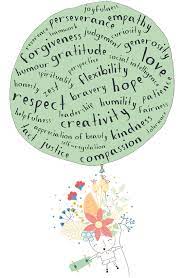 The ‘Grow your Mind’ character strength that we will ‘know and grow’ this week is Honesty.Honesty means you tell the truth even when it is difficult to do so. If you are growing honesty, it may mean that you try being your real self and do not pretend to be somebody different to fit in with others.YSS Cross Country 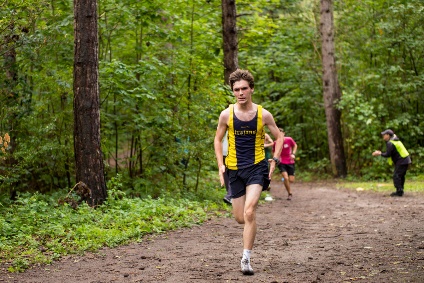 The Young Small Schools Cross Country Carnival will be held Week 2, Term 2 on Friday 10th May at the Weddin Mountains. Please find Information and permission note with this week’s newsletter. There may be a meal deal on the day, we will confirm this  closer to the day. Transport is by private arrangement so parent assistance with travel will be needed. Please see attached permission note. ThankyouChocolate Fundraiser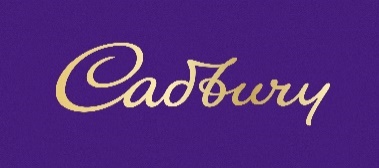 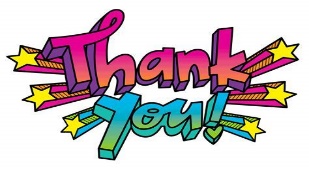 Thankyou to all our families, staff and community members for the great effort with our Cadbury Chocolate Fundraiser. We will advise on funds raised in Term 2. CanteenNO CANTEEN THIS WEEK
Shared Lunch on FridayWinter Uniform OrderOur order has been placed and we will send home when they arrive. This will hopefully be the first week in Term 2 depending on the supplier. 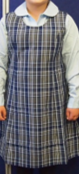 The Winter tunic is no longer available from our supplier. The P&C will discuss alternatives and are asking families to see if they have tunics at home they no longer require to send in to use until a decision is made. In the meantime, we are suggesting that the skorts be worn with tights as this looks quite smart. Alternatively, we still have the winter trousers as well. P&C MeetingSchool Bytes Portal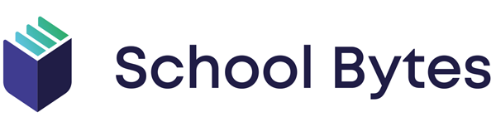 https://portal.schoolbytes.education/auth/loginShare Our SpaceShare Our Space gives the people of NSW access to the outdoor ovals, playgrounds, sports courts and gardens of participating schools during the school holidays. Maimuru Public School has been a Share Our Space for several years and will be again these school holidays.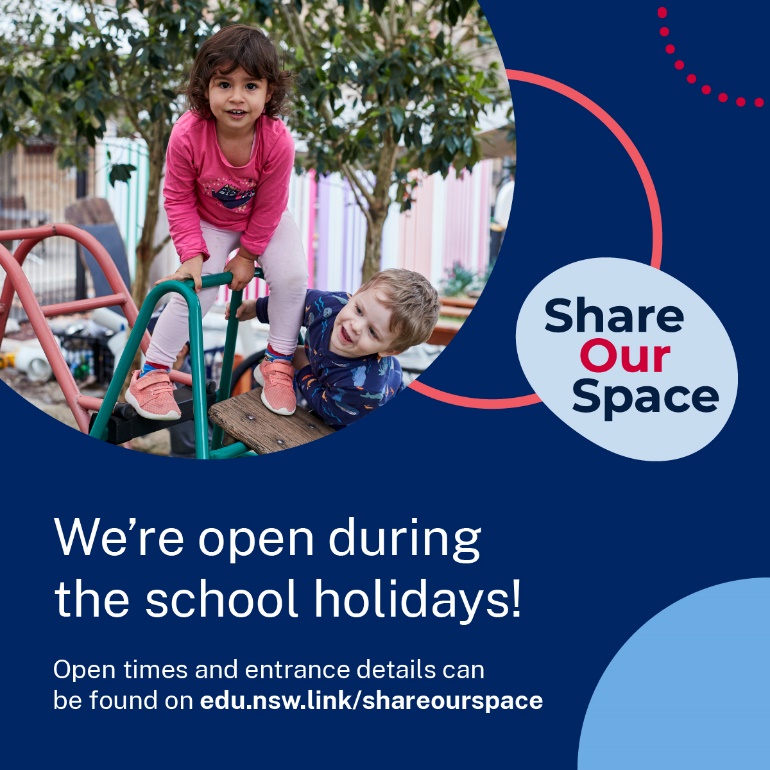         Dates to Remember Term 1, 2024Week 11    12th April             Last Day for Term 1                   12th April            Assembly & Enrichment 
                  ActivitiesHolidays    25th April           ANZAC Day           Term 2, 2024Week 1     29th  April            Staff Development Day                  30th April             Students first day backWeek 2     7th  May              GRIP Leadership Yr5-6                  10th May             Cross Country                  8th May	     Mother’s Day stallWeek 3     14th May             District PSSA Athletics                  15th May	     Cowra Eisteddfod                                              Years 3-6Week 4     20th May             Book Fair Begins                  23rd May             Debating Skills Day                                                Years 3-6Week 5     27th May             District Cross CountryWeek 6     4th June              P&C MeetingSchool Books ContributionThank you to those parents who have paid their book contribution.Could families who  have not yet paid the textbooks fee please make your payments on line through the school website’s ‘Payment page’ or cash to the front office.   Thank you. Payments Now dueKindergarten:	 	$25.00Years 1and 2:   	$40.00 Year 3:             	$35.00Year 4:  	  	$40.00Year 5:	 	$50.00Year 6:             	$40.00Community Announcements 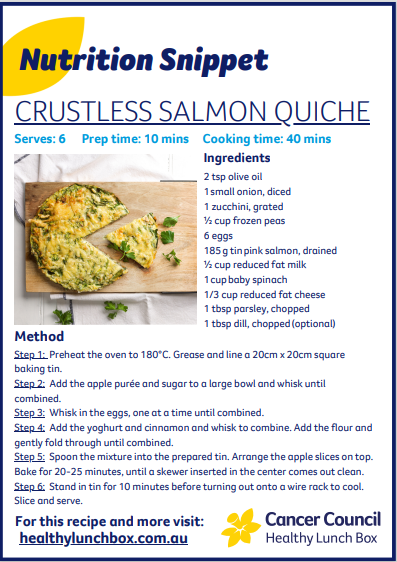 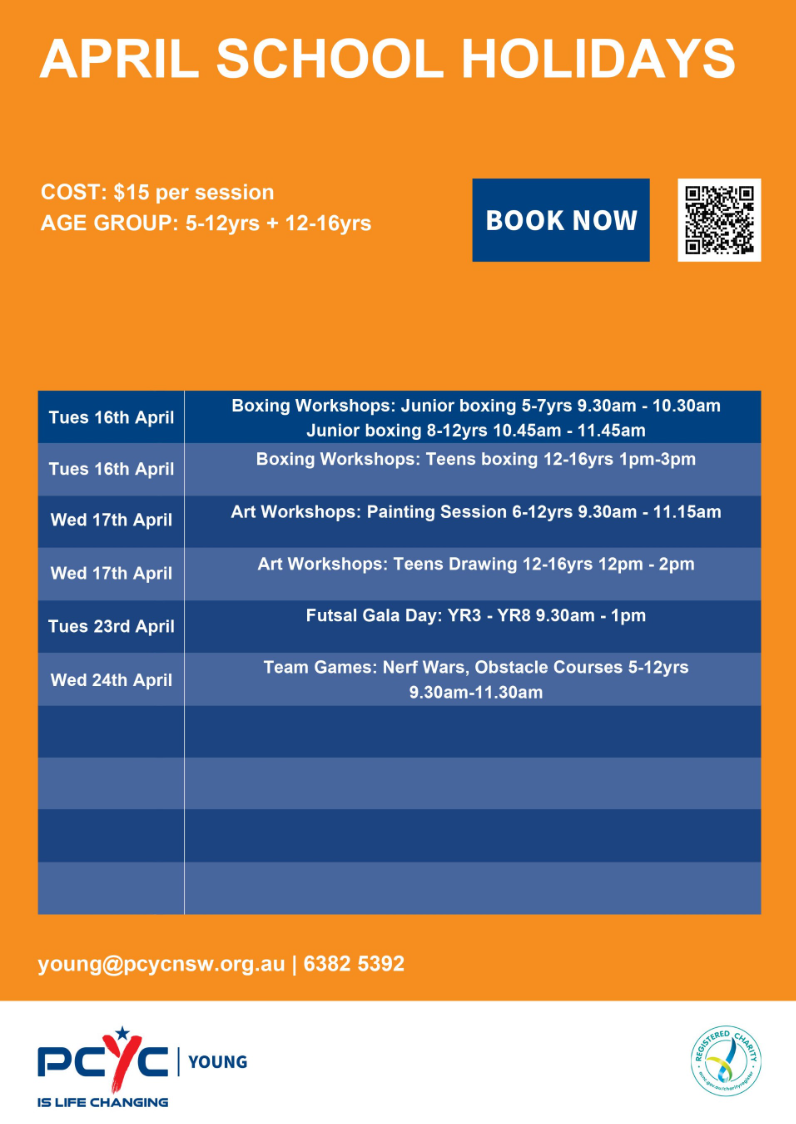 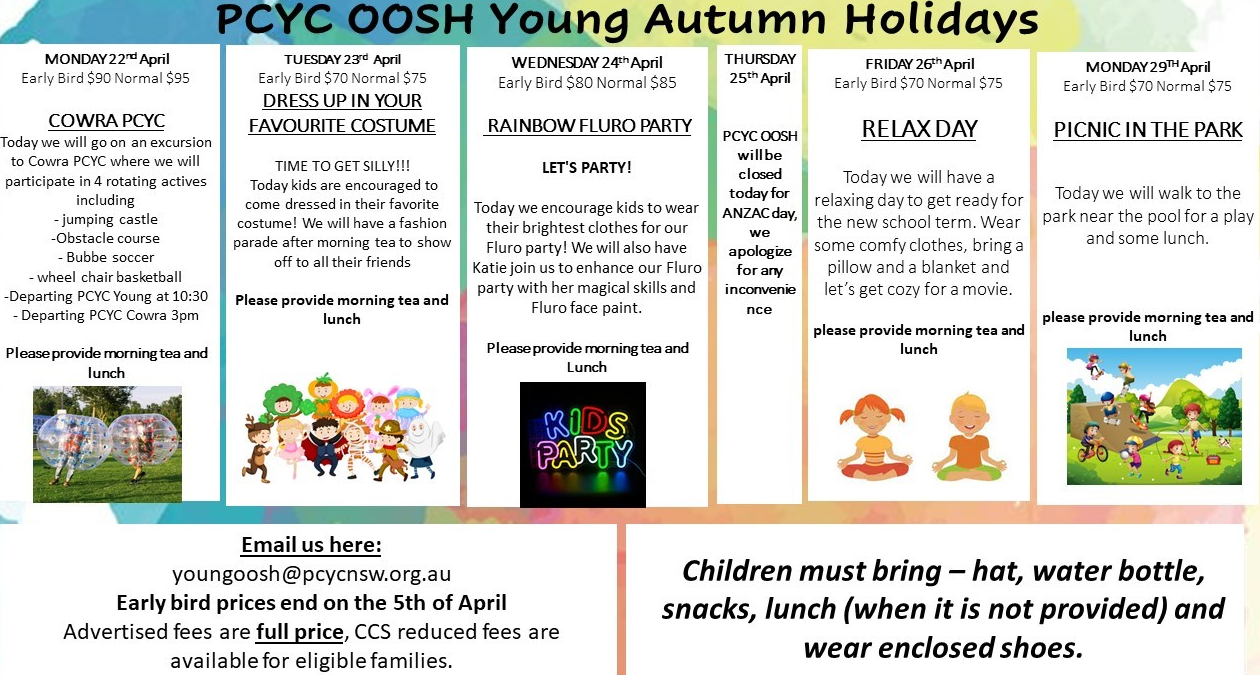 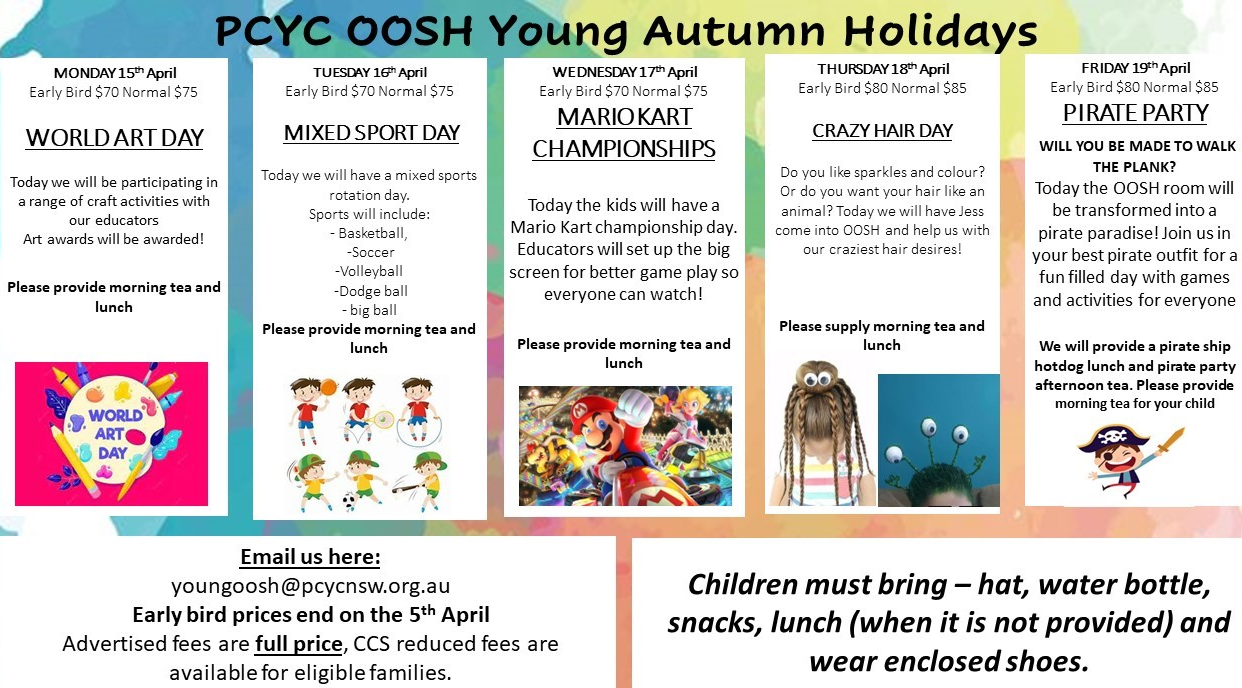 